Personal Information Form for Employee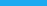 1. Employee Details
1.1 Full Name: ___________________________________________________
1.2 Date of Birth (MM/DD/YYYY): ___________________________________
1.3 Social Security Number: ______________________________________
1.4 Address (Current): ___________________________________________
City: __________________ State: _______ Zip Code: _________
1.5 Phone Number: _______________________________________________
1.6 Email Address: _______________________________________________2. Emergency Contact Information
2.1 Name: ______________________________________________________
2.2 Relationship: ________________________________________________
2.3 Phone Number: _______________________________________________
2.4 Address: ____________________________________________________
City: __________________ State: _______ Zip Code: _________3. Tax Information
3.1 Tax Filing Status: ___________________________________________
(e.g., Single, Married Filing Jointly, Married Filing Separately, Head of Household)
3.2 Allowances/Exemptions Claimed: _______________________________
3.3 Additional Withholdings: ______________________________________4. Employment History
4.1 Previous Employer: __________________________________________
Position: ____________________ Employment Dates: _______________
4.2 Previous Employer: __________________________________________
Position: ____________________ Employment Dates: _______________
4.3 Previous Employer: __________________________________________
Position: ____________________ Employment Dates: _______________5. Education
5.1 Highest Level of Education: ___________________________________
(e.g., High School, Bachelor's, Master's, PhD)
5.2 Major/Degree: _______________________________________________
5.3 Institution: _________________________________________________
Year Graduated: ___________________6. Certifications and Skills
6.1 Certification: _______________________________________________
Issuing Organization: _______________ Expiry Date: _____________
6.2 Skills (e.g., Software Proficiency, Languages): _________________
________________________________________________________________7. Acknowledgment and Signature
I hereby certify that the information provided is true and accurate to the best of my knowledge and understand that any false statements may result in denial of employment or termination.7.1 Employee Signature: _________________________________________
7.2 Date: ______________________________________________________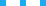 